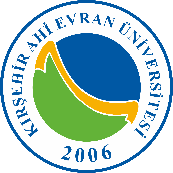 T.C.
KIRŞEHİR AHİ EVRAN ÜNİVERSİTESİSINAV KATILIM TUTANAĞI FORMUT.C.
KIRŞEHİR AHİ EVRAN ÜNİVERSİTESİSINAV KATILIM TUTANAĞI FORMUT.C.
KIRŞEHİR AHİ EVRAN ÜNİVERSİTESİSINAV KATILIM TUTANAĞI FORMUT.C.
KIRŞEHİR AHİ EVRAN ÜNİVERSİTESİSINAV KATILIM TUTANAĞI FORMUT.C.
KIRŞEHİR AHİ EVRAN ÜNİVERSİTESİSINAV KATILIM TUTANAĞI FORMUSAĞLIK HİZMETLERİ MESLEKYÜKSEK OKULU MÜDÜRLÜĞÜSAĞLIK HİZMETLERİ MESLEKYÜKSEK OKULU MÜDÜRLÜĞÜSAĞLIK HİZMETLERİ MESLEKYÜKSEK OKULU MÜDÜRLÜĞÜSAĞLIK HİZMETLERİ MESLEKYÜKSEK OKULU MÜDÜRLÜĞÜSAĞLIK HİZMETLERİ MESLEKYÜKSEK OKULU MÜDÜRLÜĞÜSAĞLIK HİZMETLERİ MESLEKYÜKSEK OKULU MÜDÜRLÜĞÜSAĞLIK HİZMETLERİ MESLEKYÜKSEK OKULU MÜDÜRLÜĞÜSAĞLIK HİZMETLERİ MESLEKYÜKSEK OKULU MÜDÜRLÜĞÜ2019/2020 EĞİTİM ÖĞRETİM YILI GÜZ YARIYILI VİZE  SINAVI KATILIM LİSTESİ2019/2020 EĞİTİM ÖĞRETİM YILI GÜZ YARIYILI VİZE  SINAVI KATILIM LİSTESİ2019/2020 EĞİTİM ÖĞRETİM YILI GÜZ YARIYILI VİZE  SINAVI KATILIM LİSTESİ2019/2020 EĞİTİM ÖĞRETİM YILI GÜZ YARIYILI VİZE  SINAVI KATILIM LİSTESİ2019/2020 EĞİTİM ÖĞRETİM YILI GÜZ YARIYILI VİZE  SINAVI KATILIM LİSTESİ2019/2020 EĞİTİM ÖĞRETİM YILI GÜZ YARIYILI VİZE  SINAVI KATILIM LİSTESİ2019/2020 EĞİTİM ÖĞRETİM YILI GÜZ YARIYILI VİZE  SINAVI KATILIM LİSTESİ2019/2020 EĞİTİM ÖĞRETİM YILI GÜZ YARIYILI VİZE  SINAVI KATILIM LİSTESİDERS ADIDERS ADISAĞLIK EĞİTİMİ VE SAĞLIĞI GELİŞTİRME  SAĞLIK EĞİTİMİ VE SAĞLIĞI GELİŞTİRME  SAĞLIK EĞİTİMİ VE SAĞLIĞI GELİŞTİRME  SAĞLIK EĞİTİMİ VE SAĞLIĞI GELİŞTİRME  SAĞLIK EĞİTİMİ VE SAĞLIĞI GELİŞTİRME  SAĞLIK EĞİTİMİ VE SAĞLIĞI GELİŞTİRME  ÖĞR. ÜYESİÖĞR. ÜYESİO.D O.D O.D O.D O.D SALONGÖZETMENGÖZETMENSAATSAATTARİHZ-16GÖZETMENGÖZETMEN10,0010,0008,11,2019Z-16S.NNUMARAADI VE SOYADIİMZAS.NNUMARAADI VE SOYADIİMZA 1185421016HAKANKIZILAY 26185421005ESRA NURMAHMAT 2185421003ESRAÖZDEMİR 27185421013GAMZE NURÇELİK 3185421039FATMA MERVEKAYA 28185421034İRFANSEZGİN 4195421012RABİADOĞAN 29185421006VESİLEGÖNENDİ 5185421008İREMZEYREK 30185421007CANANVURAL 6185421009FURKAN ENESÇELİK 31185421018YAKUPDEMİR 7185421025MERVEANNADINÇ 32185421024MUHSİNASLAN 8185421042SELDAÇAKMAK 33185421014GÜLHANEKİCİ 9185421031ONURÖZCAN 34185421012BÜŞRAÇOLAK10185421041FATMAKURNAZ35185421038MÜCAHİT ENESGÖNEN11185421002ERTUĞRULGÜN36185421036HABİBEYILMAZ12185421015ZOZANBOZKURT37185421020ZEHRADEMİR13185421033İBRAHİM ETEMÜLKER38185421035AYŞEUĞUR14185421019SENAKANALICI3915185421028CANSELŞAHİNER4016185421010BEHÇETARSLANTAŞ4117185421027HİLALBAŞ4218185421004KARDELENTAŞKIRAN4319185421021ŞİMALMURAL4420185421017TAMERAYDIN4521185421026BÜŞRAKIRLI4623185421022YUSUFARDIÇ4724185421032YUNUSSERTBAŞ4825185421037OĞUZHANKIR49SINAVA GİREN ÖĞRENCİ SAYISISINAVA GİREN ÖĞRENCİ SAYISISINAVA GİREN ÖĞRENCİ SAYISISINAVA GİRMEYEN ÖĞRENCİ SAYISISINAVA GİRMEYEN ÖĞRENCİ SAYISISINAVA GİRMEYEN ÖĞRENCİ SAYISITOPLAM ÖĞRENCİ SAYISITOPLAM ÖĞRENCİ SAYISITOPLAM ÖĞRENCİ SAYISI*Sınava girmeyenlerin yerine Girmedi yazınız.*Sınava girmeyenlerin yerine Girmedi yazınız.*Sınava girmeyenlerin yerine Girmedi yazınız.*Sınava girmeyenlerin yerine Girmedi yazınız.T.C.
KIRŞEHİR AHİ EVRAN ÜNİVERSİTESİSINAV KATILIM TUTANAĞI FORMUT.C.
KIRŞEHİR AHİ EVRAN ÜNİVERSİTESİSINAV KATILIM TUTANAĞI FORMUT.C.
KIRŞEHİR AHİ EVRAN ÜNİVERSİTESİSINAV KATILIM TUTANAĞI FORMUT.C.
KIRŞEHİR AHİ EVRAN ÜNİVERSİTESİSINAV KATILIM TUTANAĞI FORMUT.C.
KIRŞEHİR AHİ EVRAN ÜNİVERSİTESİSINAV KATILIM TUTANAĞI FORMUSAĞLIK HİZMETLERİ MESLEKYÜKSEK OKULU MÜDÜRLÜĞÜSAĞLIK HİZMETLERİ MESLEKYÜKSEK OKULU MÜDÜRLÜĞÜSAĞLIK HİZMETLERİ MESLEKYÜKSEK OKULU MÜDÜRLÜĞÜSAĞLIK HİZMETLERİ MESLEKYÜKSEK OKULU MÜDÜRLÜĞÜSAĞLIK HİZMETLERİ MESLEKYÜKSEK OKULU MÜDÜRLÜĞÜSAĞLIK HİZMETLERİ MESLEKYÜKSEK OKULU MÜDÜRLÜĞÜSAĞLIK HİZMETLERİ MESLEKYÜKSEK OKULU MÜDÜRLÜĞÜSAĞLIK HİZMETLERİ MESLEKYÜKSEK OKULU MÜDÜRLÜĞÜ2019/2020 EĞİTİM ÖĞRETİM YILI GÜZ YARIYILI VİZE  SINAVI KATILIM LİSTESİ2019/2020 EĞİTİM ÖĞRETİM YILI GÜZ YARIYILI VİZE  SINAVI KATILIM LİSTESİ2019/2020 EĞİTİM ÖĞRETİM YILI GÜZ YARIYILI VİZE  SINAVI KATILIM LİSTESİ2019/2020 EĞİTİM ÖĞRETİM YILI GÜZ YARIYILI VİZE  SINAVI KATILIM LİSTESİ2019/2020 EĞİTİM ÖĞRETİM YILI GÜZ YARIYILI VİZE  SINAVI KATILIM LİSTESİ2019/2020 EĞİTİM ÖĞRETİM YILI GÜZ YARIYILI VİZE  SINAVI KATILIM LİSTESİ2019/2020 EĞİTİM ÖĞRETİM YILI GÜZ YARIYILI VİZE  SINAVI KATILIM LİSTESİ2019/2020 EĞİTİM ÖĞRETİM YILI GÜZ YARIYILI VİZE  SINAVI KATILIM LİSTESİDERS ADIDERS ADINÖROLOJİ II NÖROLOJİ II NÖROLOJİ II NÖROLOJİ II NÖROLOJİ II NÖROLOJİ II ÖĞR. ÜYESİÖĞR. ÜYESİ A.Y  A.Y  A.Y  A.Y  A.Y SALONGÖZETMENGÖZETMENSAATSAATTARİHZ-17GÖZETMENGÖZETMEN10,0010,0008,11,2019Z-17S.NNUMARAADI VE SOYADIİMZAS.NNUMARAADI VE SOYADIİMZA 1185419019HATİCEKARA 26185419009BAHTİYARBAYGÜL 2185419001ÖZGEÖZ 27185419010FURKANOĞUZ 3185419006BUKETDEMİRTAŞ 28185419007ÖZNURGÜLATAR 4185419028SEVDACENGİZ 29 5185419022ÖZGEERDOĞAN 30 6185419023RABİAKAPLAN 31 7185419013BÜŞRAGÜL 32 8185419005ALİHANDURAN 33 9185419021YUNUS EMREKARACA 3410185419018KÜBRABÜBER3511185419024SEDA NURÖZDEMİR3612185419026YAĞMURTUFAN3713185419031FATMAULUDAĞ3814185419032ELİFBAYTAK3915185419008DİLARASARI4016185419027BÜŞRAÇELİK4117185419017ŞERİFEDİNÇ4218185419020RABİACURLU4319185419016NİSA NURKARAYAKA4420185419015BURAKKOCAOĞLAN4521185419029MEHMET ENESAYBAK4623185419004ELİFDEMİR4724185419014ŞEVVALPOLAT4825185419011MAHSUNTEKİN49SINAVA GİREN ÖĞRENCİ SAYISISINAVA GİREN ÖĞRENCİ SAYISISINAVA GİREN ÖĞRENCİ SAYISISINAVA GİRMEYEN ÖĞRENCİ SAYISISINAVA GİRMEYEN ÖĞRENCİ SAYISISINAVA GİRMEYEN ÖĞRENCİ SAYISITOPLAM ÖĞRENCİ SAYISITOPLAM ÖĞRENCİ SAYISITOPLAM ÖĞRENCİ SAYISI*Sınava girmeyenlerin yerine Girmedi yazınız.*Sınava girmeyenlerin yerine Girmedi yazınız.*Sınava girmeyenlerin yerine Girmedi yazınız.*Sınava girmeyenlerin yerine Girmedi yazınız.T.C.
KIRŞEHİR AHİ EVRAN ÜNİVERSİTESİSINAV KATILIM TUTANAĞI FORMUT.C.
KIRŞEHİR AHİ EVRAN ÜNİVERSİTESİSINAV KATILIM TUTANAĞI FORMUT.C.
KIRŞEHİR AHİ EVRAN ÜNİVERSİTESİSINAV KATILIM TUTANAĞI FORMUT.C.
KIRŞEHİR AHİ EVRAN ÜNİVERSİTESİSINAV KATILIM TUTANAĞI FORMUT.C.
KIRŞEHİR AHİ EVRAN ÜNİVERSİTESİSINAV KATILIM TUTANAĞI FORMUSAĞLIK HİZMETLERİ MESLEKYÜKSEK OKULU MÜDÜRLÜĞÜSAĞLIK HİZMETLERİ MESLEKYÜKSEK OKULU MÜDÜRLÜĞÜSAĞLIK HİZMETLERİ MESLEKYÜKSEK OKULU MÜDÜRLÜĞÜSAĞLIK HİZMETLERİ MESLEKYÜKSEK OKULU MÜDÜRLÜĞÜSAĞLIK HİZMETLERİ MESLEKYÜKSEK OKULU MÜDÜRLÜĞÜSAĞLIK HİZMETLERİ MESLEKYÜKSEK OKULU MÜDÜRLÜĞÜSAĞLIK HİZMETLERİ MESLEKYÜKSEK OKULU MÜDÜRLÜĞÜSAĞLIK HİZMETLERİ MESLEKYÜKSEK OKULU MÜDÜRLÜĞÜ2019/2020 EĞİTİM ÖĞRETİM YILI GÜZ YARIYILI VİZE  SINAVI KATILIM LİSTESİ2019/2020 EĞİTİM ÖĞRETİM YILI GÜZ YARIYILI VİZE  SINAVI KATILIM LİSTESİ2019/2020 EĞİTİM ÖĞRETİM YILI GÜZ YARIYILI VİZE  SINAVI KATILIM LİSTESİ2019/2020 EĞİTİM ÖĞRETİM YILI GÜZ YARIYILI VİZE  SINAVI KATILIM LİSTESİ2019/2020 EĞİTİM ÖĞRETİM YILI GÜZ YARIYILI VİZE  SINAVI KATILIM LİSTESİ2019/2020 EĞİTİM ÖĞRETİM YILI GÜZ YARIYILI VİZE  SINAVI KATILIM LİSTESİ2019/2020 EĞİTİM ÖĞRETİM YILI GÜZ YARIYILI VİZE  SINAVI KATILIM LİSTESİ2019/2020 EĞİTİM ÖĞRETİM YILI GÜZ YARIYILI VİZE  SINAVI KATILIM LİSTESİDERS ADIDERS ADISAĞLIK EĞİTİMİ VE SAĞLIĞI GELİŞTİRME  SAĞLIK EĞİTİMİ VE SAĞLIĞI GELİŞTİRME  SAĞLIK EĞİTİMİ VE SAĞLIĞI GELİŞTİRME  SAĞLIK EĞİTİMİ VE SAĞLIĞI GELİŞTİRME  SAĞLIK EĞİTİMİ VE SAĞLIĞI GELİŞTİRME  SAĞLIK EĞİTİMİ VE SAĞLIĞI GELİŞTİRME  ÖĞR. ÜYESİÖĞR. ÜYESİO.DO.DO.DO.DO.DSALONGÖZETMENGÖZETMENSAATSAATTARİHZ-18GÖZETMENGÖZETMEN10,0010,0008,11,2019Z-18S.NNUMARAADI VE SOYADIİMZAS.NNUMARAADI VE SOYADIİMZA 1185427048ALİDEMİRTAŞ 26185427050ZEYNEP NURBOZLAK 2185427014BETÜLDEMİREZEN 27185427010NURAYERDOĞDU 3185427019AYŞE NURBÜLBÜL 28185427021SALİMAKARCA 4185427038FATMAULAŞ 29 5195427002FURKANERGÜL 30 6185427027SONERYURTMAN 31 7185427043HELİNTAŞKAN 32 8185427033NUH MEHMETGÖKÇEK 33 9185427004MUHAMMET ENESALPEN 3410185427051TUĞÇEÖNDEMİR3511185427020AYŞENUREROL3612185427001RABİAULUSOY3713185427002ABDULLAHGÜNDÜZ3814185427024SERKANÖZKAN3915185427015İREMALTAY4016185427031SEMRAÖZÇELİK4117185427034SİNEMABUR4218185427028İBRAHİM KAĞANVARLIOĞLU4319185427035ZEYNELAKHANÇER4420185427011ONURÜNSAL4521185427040FURKANKIZIL4623185427022BEYZAÖZÇELİK4724185427018ELİFTETİK4825185427012BEYZANURTETİK49SINAVA GİREN ÖĞRENCİ SAYISISINAVA GİREN ÖĞRENCİ SAYISISINAVA GİREN ÖĞRENCİ SAYISISINAVA GİRMEYEN ÖĞRENCİ SAYISISINAVA GİRMEYEN ÖĞRENCİ SAYISISINAVA GİRMEYEN ÖĞRENCİ SAYISITOPLAM ÖĞRENCİ SAYISITOPLAM ÖĞRENCİ SAYISITOPLAM ÖĞRENCİ SAYISI*Sınava girmeyenlerin yerine Girmedi yazınız.*Sınava girmeyenlerin yerine Girmedi yazınız.*Sınava girmeyenlerin yerine Girmedi yazınız.*Sınava girmeyenlerin yerine Girmedi yazınız.T.C.
KIRŞEHİR AHİ EVRAN ÜNİVERSİTESİSINAV KATILIM TUTANAĞI FORMUT.C.
KIRŞEHİR AHİ EVRAN ÜNİVERSİTESİSINAV KATILIM TUTANAĞI FORMUT.C.
KIRŞEHİR AHİ EVRAN ÜNİVERSİTESİSINAV KATILIM TUTANAĞI FORMUT.C.
KIRŞEHİR AHİ EVRAN ÜNİVERSİTESİSINAV KATILIM TUTANAĞI FORMUT.C.
KIRŞEHİR AHİ EVRAN ÜNİVERSİTESİSINAV KATILIM TUTANAĞI FORMUSAĞLIK HİZMETLERİ MESLEKYÜKSEK OKULU MÜDÜRLÜĞÜSAĞLIK HİZMETLERİ MESLEKYÜKSEK OKULU MÜDÜRLÜĞÜSAĞLIK HİZMETLERİ MESLEKYÜKSEK OKULU MÜDÜRLÜĞÜSAĞLIK HİZMETLERİ MESLEKYÜKSEK OKULU MÜDÜRLÜĞÜSAĞLIK HİZMETLERİ MESLEKYÜKSEK OKULU MÜDÜRLÜĞÜSAĞLIK HİZMETLERİ MESLEKYÜKSEK OKULU MÜDÜRLÜĞÜSAĞLIK HİZMETLERİ MESLEKYÜKSEK OKULU MÜDÜRLÜĞÜSAĞLIK HİZMETLERİ MESLEKYÜKSEK OKULU MÜDÜRLÜĞÜ2019/2020 EĞİTİM ÖĞRETİM YILI GÜZ YARIYILI VİZE  SINAVI KATILIM LİSTESİ2019/2020 EĞİTİM ÖĞRETİM YILI GÜZ YARIYILI VİZE  SINAVI KATILIM LİSTESİ2019/2020 EĞİTİM ÖĞRETİM YILI GÜZ YARIYILI VİZE  SINAVI KATILIM LİSTESİ2019/2020 EĞİTİM ÖĞRETİM YILI GÜZ YARIYILI VİZE  SINAVI KATILIM LİSTESİ2019/2020 EĞİTİM ÖĞRETİM YILI GÜZ YARIYILI VİZE  SINAVI KATILIM LİSTESİ2019/2020 EĞİTİM ÖĞRETİM YILI GÜZ YARIYILI VİZE  SINAVI KATILIM LİSTESİ2019/2020 EĞİTİM ÖĞRETİM YILI GÜZ YARIYILI VİZE  SINAVI KATILIM LİSTESİ2019/2020 EĞİTİM ÖĞRETİM YILI GÜZ YARIYILI VİZE  SINAVI KATILIM LİSTESİDERS ADIDERS ADIMESLEKİ UYGULAMA II MESLEKİ UYGULAMA II MESLEKİ UYGULAMA II MESLEKİ UYGULAMA II MESLEKİ UYGULAMA II MESLEKİ UYGULAMA II ÖĞR. ÜYESİÖĞR. ÜYESİ BÇ BÇ BÇ BÇ BÇSALONGÖZETMENGÖZETMENSAATSAATTARİHZ-05GÖZETMENGÖZETMEN10,0010,0008,11,2019Z-05S.NNUMARAADI VE SOYADIİMZAS.NNUMARAADI VE SOYADIİMZA 1185413064ŞULE BEYZANURTURGUT 26185413057HAVVAGÜLTEKİN 2185413072ERENTAŞDAN 27185413031BERKANDUMAN 3185413042MELİH CANTARHAN 28185413026HACERÖZDAMAR 4185413032SERKANGÖÇMEN 29185413049NUR AVŞARARMAN 5185413014ÖZLEMGÜNGÖR 30185413035EMİNE ŞENNURARIDOĞAN 6195413302SİNEMÇOPUR 31185413025ASYAÇETİNKAYA 7185413065TUGAYAVŞAR 32185413033HÜMEYRABİÇER 8185413036MERVEKIZILIRMAK 33185413029MEHMETKARAKAYA 9185413502KÜBRABOZOK 34185413060ECEMDEDEBALİ10185413015ŞEYMA NURÇELEBİ35185413017AYŞEÇEKİRGE11185413002ELİFAYDOĞAN36185413059ZEYNEPALTUN12185413016GAMZEALTAY37185413045FATMA BEYZAKARADAĞ13185413053DOĞUKANNOYLAN38185413023NUR MELİHAKUM14185413070MUSTAFA MERTKAPLAN39185413018HALİL İBRAHİMÖZKARA15185413504BUKETASLANTAŞ40185413507SEFABERK16185413505NİSANURFEDAKAR41185413044KEMAL CANUZUNAY17185413039YÜSRA İHSADİYEİLHAN42185413012HACI SELÇUKYILMAZ18195413301CAFERKANDEMİR43185413061HÜSEYİNKARDEŞOĞLU19195413300ŞEYMAÇELİK44185413034SERKANKARAKAYA20185413501OĞUZHANGARİPÇİN45185413024ŞÜKRANŞİMŞEK21185413063TESLİMEKANATLI46185413004SÜMEYYEDENİZ23185413052RABİACEYHAN47185413046MEDİNEDEMİR24185413066DERMANŞAHİN48185413055BÜŞRACANSEVER25185413040SÜMEYYE NURKORKMAZ49185413020NERMİNMURATSINAVA GİREN ÖĞRENCİ SAYISISINAVA GİREN ÖĞRENCİ SAYISISINAVA GİREN ÖĞRENCİ SAYISISINAVA GİRMEYEN ÖĞRENCİ SAYISISINAVA GİRMEYEN ÖĞRENCİ SAYISISINAVA GİRMEYEN ÖĞRENCİ SAYISITOPLAM ÖĞRENCİ SAYISITOPLAM ÖĞRENCİ SAYISITOPLAM ÖĞRENCİ SAYISI*Sınava girmeyenlerin yerine Girmedi yazınız.*Sınava girmeyenlerin yerine Girmedi yazınız.*Sınava girmeyenlerin yerine Girmedi yazınız.*Sınava girmeyenlerin yerine Girmedi yazınız.T.C.
KIRŞEHİR AHİ EVRAN ÜNİVERSİTESİSINAV KATILIM TUTANAĞI FORMUT.C.
KIRŞEHİR AHİ EVRAN ÜNİVERSİTESİSINAV KATILIM TUTANAĞI FORMUT.C.
KIRŞEHİR AHİ EVRAN ÜNİVERSİTESİSINAV KATILIM TUTANAĞI FORMUT.C.
KIRŞEHİR AHİ EVRAN ÜNİVERSİTESİSINAV KATILIM TUTANAĞI FORMUT.C.
KIRŞEHİR AHİ EVRAN ÜNİVERSİTESİSINAV KATILIM TUTANAĞI FORMUSAĞLIK HİZMETLERİ MESLEKYÜKSEK OKULU MÜDÜRLÜĞÜSAĞLIK HİZMETLERİ MESLEKYÜKSEK OKULU MÜDÜRLÜĞÜSAĞLIK HİZMETLERİ MESLEKYÜKSEK OKULU MÜDÜRLÜĞÜSAĞLIK HİZMETLERİ MESLEKYÜKSEK OKULU MÜDÜRLÜĞÜSAĞLIK HİZMETLERİ MESLEKYÜKSEK OKULU MÜDÜRLÜĞÜSAĞLIK HİZMETLERİ MESLEKYÜKSEK OKULU MÜDÜRLÜĞÜSAĞLIK HİZMETLERİ MESLEKYÜKSEK OKULU MÜDÜRLÜĞÜSAĞLIK HİZMETLERİ MESLEKYÜKSEK OKULU MÜDÜRLÜĞÜ2019/2020 EĞİTİM ÖĞRETİM YILI GÜZ YARIYILI VİZE  SINAVI KATILIM LİSTESİ2019/2020 EĞİTİM ÖĞRETİM YILI GÜZ YARIYILI VİZE  SINAVI KATILIM LİSTESİ2019/2020 EĞİTİM ÖĞRETİM YILI GÜZ YARIYILI VİZE  SINAVI KATILIM LİSTESİ2019/2020 EĞİTİM ÖĞRETİM YILI GÜZ YARIYILI VİZE  SINAVI KATILIM LİSTESİ2019/2020 EĞİTİM ÖĞRETİM YILI GÜZ YARIYILI VİZE  SINAVI KATILIM LİSTESİ2019/2020 EĞİTİM ÖĞRETİM YILI GÜZ YARIYILI VİZE  SINAVI KATILIM LİSTESİ2019/2020 EĞİTİM ÖĞRETİM YILI GÜZ YARIYILI VİZE  SINAVI KATILIM LİSTESİ2019/2020 EĞİTİM ÖĞRETİM YILI GÜZ YARIYILI VİZE  SINAVI KATILIM LİSTESİDERS ADIDERS ADIMESLEKİ UYGULAMA II MESLEKİ UYGULAMA II MESLEKİ UYGULAMA II MESLEKİ UYGULAMA II MESLEKİ UYGULAMA II MESLEKİ UYGULAMA II ÖĞR. ÜYESİÖĞR. ÜYESİ BÇ BÇ BÇ BÇ BÇSALONGÖZETMENGÖZETMENSAATSAATTARİHZ-05GÖZETMENGÖZETMEN10,0010,0008,11,2019Z-05S.NNUMARAADI VE SOYADIİMZAS.NNUMARAADI VE SOYADIİMZA 1175413017İREMÖCAL 26 2185413050GÜLTENDEMİR 27 3185413048MELİSAAÇIK 28 4185413054AHMETAKGÜL 29 5185413001GİZEMŞEN 30 6185413010MERVESELVİ 31 7185413508ÖZNURKUTLUCA 32 8185413013PINARKANEL 33 9185413003MEDİNEKARACA 3410185413041İBRAHİMGÜLPINAR3511185413068KÜBRAKARA3612185413506ONURKILIÇ3713185413056İREMKOÇAK3814185413067BELKISHAFÇI3915185413027MUSTAFAYILDIZ4016185413071KÜBRAARSLAN4117185413028KÜBRA ZEYNEPARSLAN4218185413030HÜSEYİNYEŞİLMEŞE4319185413062EDAPEKEL4420452146234724482549SINAVA GİREN ÖĞRENCİ SAYISISINAVA GİREN ÖĞRENCİ SAYISISINAVA GİREN ÖĞRENCİ SAYISISINAVA GİRMEYEN ÖĞRENCİ SAYISISINAVA GİRMEYEN ÖĞRENCİ SAYISISINAVA GİRMEYEN ÖĞRENCİ SAYISITOPLAM ÖĞRENCİ SAYISITOPLAM ÖĞRENCİ SAYISITOPLAM ÖĞRENCİ SAYISI*Sınava girmeyenlerin yerine Girmedi yazınız.*Sınava girmeyenlerin yerine Girmedi yazınız.*Sınava girmeyenlerin yerine Girmedi yazınız.*Sınava girmeyenlerin yerine Girmedi yazınız.T.C.
KIRŞEHİR AHİ EVRAN ÜNİVERSİTESİSINAV KATILIM TUTANAĞI FORMUT.C.
KIRŞEHİR AHİ EVRAN ÜNİVERSİTESİSINAV KATILIM TUTANAĞI FORMUT.C.
KIRŞEHİR AHİ EVRAN ÜNİVERSİTESİSINAV KATILIM TUTANAĞI FORMUT.C.
KIRŞEHİR AHİ EVRAN ÜNİVERSİTESİSINAV KATILIM TUTANAĞI FORMUT.C.
KIRŞEHİR AHİ EVRAN ÜNİVERSİTESİSINAV KATILIM TUTANAĞI FORMUSAĞLIK HİZMETLERİ MESLEKYÜKSEK OKULU MÜDÜRLÜĞÜSAĞLIK HİZMETLERİ MESLEKYÜKSEK OKULU MÜDÜRLÜĞÜSAĞLIK HİZMETLERİ MESLEKYÜKSEK OKULU MÜDÜRLÜĞÜSAĞLIK HİZMETLERİ MESLEKYÜKSEK OKULU MÜDÜRLÜĞÜSAĞLIK HİZMETLERİ MESLEKYÜKSEK OKULU MÜDÜRLÜĞÜSAĞLIK HİZMETLERİ MESLEKYÜKSEK OKULU MÜDÜRLÜĞÜSAĞLIK HİZMETLERİ MESLEKYÜKSEK OKULU MÜDÜRLÜĞÜSAĞLIK HİZMETLERİ MESLEKYÜKSEK OKULU MÜDÜRLÜĞÜ2019/2020 EĞİTİM ÖĞRETİM YILI GÜZ YARIYILI VİZE  SINAVI KATILIM LİSTESİ2019/2020 EĞİTİM ÖĞRETİM YILI GÜZ YARIYILI VİZE  SINAVI KATILIM LİSTESİ2019/2020 EĞİTİM ÖĞRETİM YILI GÜZ YARIYILI VİZE  SINAVI KATILIM LİSTESİ2019/2020 EĞİTİM ÖĞRETİM YILI GÜZ YARIYILI VİZE  SINAVI KATILIM LİSTESİ2019/2020 EĞİTİM ÖĞRETİM YILI GÜZ YARIYILI VİZE  SINAVI KATILIM LİSTESİ2019/2020 EĞİTİM ÖĞRETİM YILI GÜZ YARIYILI VİZE  SINAVI KATILIM LİSTESİ2019/2020 EĞİTİM ÖĞRETİM YILI GÜZ YARIYILI VİZE  SINAVI KATILIM LİSTESİ2019/2020 EĞİTİM ÖĞRETİM YILI GÜZ YARIYILI VİZE  SINAVI KATILIM LİSTESİDERS ADIDERS ADISAĞLIK ENFORMASYON SİSTEMLERİ-I SAĞLIK ENFORMASYON SİSTEMLERİ-I SAĞLIK ENFORMASYON SİSTEMLERİ-I SAĞLIK ENFORMASYON SİSTEMLERİ-I SAĞLIK ENFORMASYON SİSTEMLERİ-I SAĞLIK ENFORMASYON SİSTEMLERİ-I ÖĞR. ÜYESİÖĞR. ÜYESİSALONGÖZETMENGÖZETMENSAATSAATTARİHZ-08GÖZETMENGÖZETMEN10,0010,0008,11,2019Z-08S.NNUMARAADI VE SOYADIİMZAS.NNUMARAADI VE SOYADIİMZA 1185411037HAVVABAŞTUĞ 26185411060GÖKHANÇETİN 2185411041MUSTAFA OKANBAYRAM 27185411032HASAN HÜSEYİNBAYAR 3185411059DUYGUGENÇTÜRK 28185411004NAZMİYE NUREKİCİ 4185411102MELİKEKILINÇ 29185411058MÖHTEBERNART 5185411057MUSTAFA ÇAĞRIKARACA 30185411025ÇAĞLAÖCALAN 6195411015ÇAĞRIALTINKAYNAK 31185411015BÜŞRABALLI 7185411026AYLİNİNCE 32185411045ÜMMÜGÜLSÜMBULUT 8185411042SEVALKÜRK 33185411016BETÜLAKBAYIR 9185411039ZEYNEPYILMAZ 34185411043FATMA NURKAYHAN10185411003AHMETERYILMAZ35185411034MERVENURŞAHİN11185411040NURDANDOĞAN36185411017SELİNÖZBEK12185411055EBRUGÜNEŞ37185411036ŞABANCEYHAN13185411021ŞEYMAYILDIZ38185411047ALPERENDİNÇ14185411062MUSTAFAAKYOL39185411101MİZGİNGÖREN15185411010SENAALTUNTAŞ40185411054ZEHRAEKER16185411053ESRABÖLÜKBAŞI41185411044YUSUFYURTSEVEN17185411100HABİBTAN42185411029HASAN HÜSEYİNDEMİRYÜREK18185411038MIZGİNGÖNÜL43185411019ÖMERDAĞISTAN19185411022SEMA NURDOĞU44185411024MURATKÜTÜK20185411002SEMA GÜRCÜAKKUŞ45185411008MEHMETÜNSAL21185411027ONUREROL46185411005KÜBRAARSLAN23185411030SEDANURDEMİREL47185411052ELİFÜNAL24185411007DENİZ CANDANCEYLAN48185411104RABİAÇİÇEK25185411031İKBALBOYAR49185411014LÜTFİYEGÜNER185411012DEMETŞAHİNSINAVA GİREN ÖĞRENCİ SAYISISINAVA GİREN ÖĞRENCİ SAYISISINAVA GİREN ÖĞRENCİ SAYISISINAVA GİRMEYEN ÖĞRENCİ SAYISISINAVA GİRMEYEN ÖĞRENCİ SAYISISINAVA GİRMEYEN ÖĞRENCİ SAYISITOPLAM ÖĞRENCİ SAYISITOPLAM ÖĞRENCİ SAYISITOPLAM ÖĞRENCİ SAYISI*Sınava girmeyenlerin yerine Girmedi yazınız.*Sınava girmeyenlerin yerine Girmedi yazınız.*Sınava girmeyenlerin yerine Girmedi yazınız.*Sınava girmeyenlerin yerine Girmedi yazınız.T.C.
KIRŞEHİR AHİ EVRAN ÜNİVERSİTESİSINAV KATILIM TUTANAĞI FORMUT.C.
KIRŞEHİR AHİ EVRAN ÜNİVERSİTESİSINAV KATILIM TUTANAĞI FORMUT.C.
KIRŞEHİR AHİ EVRAN ÜNİVERSİTESİSINAV KATILIM TUTANAĞI FORMUT.C.
KIRŞEHİR AHİ EVRAN ÜNİVERSİTESİSINAV KATILIM TUTANAĞI FORMUT.C.
KIRŞEHİR AHİ EVRAN ÜNİVERSİTESİSINAV KATILIM TUTANAĞI FORMUSAĞLIK HİZMETLERİ MESLEKYÜKSEK OKULU MÜDÜRLÜĞÜSAĞLIK HİZMETLERİ MESLEKYÜKSEK OKULU MÜDÜRLÜĞÜSAĞLIK HİZMETLERİ MESLEKYÜKSEK OKULU MÜDÜRLÜĞÜSAĞLIK HİZMETLERİ MESLEKYÜKSEK OKULU MÜDÜRLÜĞÜSAĞLIK HİZMETLERİ MESLEKYÜKSEK OKULU MÜDÜRLÜĞÜSAĞLIK HİZMETLERİ MESLEKYÜKSEK OKULU MÜDÜRLÜĞÜSAĞLIK HİZMETLERİ MESLEKYÜKSEK OKULU MÜDÜRLÜĞÜSAĞLIK HİZMETLERİ MESLEKYÜKSEK OKULU MÜDÜRLÜĞÜ2019/2020 EĞİTİM ÖĞRETİM YILI GÜZ YARIYILI VİZE  SINAVI KATILIM LİSTESİ2019/2020 EĞİTİM ÖĞRETİM YILI GÜZ YARIYILI VİZE  SINAVI KATILIM LİSTESİ2019/2020 EĞİTİM ÖĞRETİM YILI GÜZ YARIYILI VİZE  SINAVI KATILIM LİSTESİ2019/2020 EĞİTİM ÖĞRETİM YILI GÜZ YARIYILI VİZE  SINAVI KATILIM LİSTESİ2019/2020 EĞİTİM ÖĞRETİM YILI GÜZ YARIYILI VİZE  SINAVI KATILIM LİSTESİ2019/2020 EĞİTİM ÖĞRETİM YILI GÜZ YARIYILI VİZE  SINAVI KATILIM LİSTESİ2019/2020 EĞİTİM ÖĞRETİM YILI GÜZ YARIYILI VİZE  SINAVI KATILIM LİSTESİ2019/2020 EĞİTİM ÖĞRETİM YILI GÜZ YARIYILI VİZE  SINAVI KATILIM LİSTESİDERS ADIDERS ADISAĞLIK ENFORMASYON SİSTEMLERİ-I SAĞLIK ENFORMASYON SİSTEMLERİ-I SAĞLIK ENFORMASYON SİSTEMLERİ-I SAĞLIK ENFORMASYON SİSTEMLERİ-I SAĞLIK ENFORMASYON SİSTEMLERİ-I SAĞLIK ENFORMASYON SİSTEMLERİ-I ÖĞR. ÜYESİÖĞR. ÜYESİSALONGÖZETMENGÖZETMENSAATSAATTARİH108GÖZETMENGÖZETMEN10,0010,0008,11,2019108S.NNUMARAADI VE SOYADIİMZAS.NNUMARAADI VE SOYADIİMZA 1185412043MUHAMMET SAMİDALKILIÇ 26185412023BERKE BURAKREŞİTOĞLU 2185412034YASİNÇALIŞKAN 27185412108MUSTAFAÇOBAN 3185412003SEDEFYENER 28165412037AHUDURMUŞ 4185412009FATİHYÜCE 29185412021CANANYİĞİD 5185412012HELİNKUL 30185412024OSMANGÜNEŞ 6185412025ERKANKARAASLAN 31185412028FATMAKATAÇ 7185412020YARENKARAKAŞ 32185412048SEYRANKESKİN 8185412109HAYDARALPASLAN 33185412046CAFERBORHAN 9185412039FİRDEVSTURGUT 34185412049DUYGU YASEMİNYILMAZ10185412110ESRAŞENOL35185412007TUĞBASAĞLAM11185412044SİBELPERİŞAN36185412062SEDABEDİR12195412301ZEHRAALIÇ37185412026FESLANURIRMAK13185412045FELEK CANKARABAY38185412106ZEYNEPÜÇGÜL14185412033BİLGE NURORAL39185412042ÇİSEMAYDIN15185412006SEHERŞAHİN40185412104İSHAKACAR16175412043VOLKANSARICE41185412032NURSİMAYILDIZ17185412022MERVETUNCER42185412002FURKANAVCİ18185412010TUĞÇEKOÇ43185412058BEYZADEMİRALAY19185412029FEYZA NURBAŞ44185412008ŞULEYILMAZ20185412054FATMANURÖZTÜRK45185412055ALİGÜNER21185412030MERYEMŞENER46185412011DAMLABOYRAZ23185412056FERDİKENDİRCİ47185412051FİLİZGÜMÜŞ24185412105SEDAÇOLAK48185412107AYNURKARADENİZ25185412047EBUBEKİRYAVAŞ49185412040BEYZAYILDIRIMSINAVA GİREN ÖĞRENCİ SAYISISINAVA GİREN ÖĞRENCİ SAYISISINAVA GİREN ÖĞRENCİ SAYISISINAVA GİRMEYEN ÖĞRENCİ SAYISISINAVA GİRMEYEN ÖĞRENCİ SAYISISINAVA GİRMEYEN ÖĞRENCİ SAYISITOPLAM ÖĞRENCİ SAYISITOPLAM ÖĞRENCİ SAYISITOPLAM ÖĞRENCİ SAYISI*Sınava girmeyenlerin yerine Girmedi yazınız.*Sınava girmeyenlerin yerine Girmedi yazınız.*Sınava girmeyenlerin yerine Girmedi yazınız.*Sınava girmeyenlerin yerine Girmedi yazınız.T.C.
KIRŞEHİR AHİ EVRAN ÜNİVERSİTESİSINAV KATILIM TUTANAĞI FORMUT.C.
KIRŞEHİR AHİ EVRAN ÜNİVERSİTESİSINAV KATILIM TUTANAĞI FORMUT.C.
KIRŞEHİR AHİ EVRAN ÜNİVERSİTESİSINAV KATILIM TUTANAĞI FORMUT.C.
KIRŞEHİR AHİ EVRAN ÜNİVERSİTESİSINAV KATILIM TUTANAĞI FORMUT.C.
KIRŞEHİR AHİ EVRAN ÜNİVERSİTESİSINAV KATILIM TUTANAĞI FORMUSAĞLIK HİZMETLERİ MESLEKYÜKSEK OKULU MÜDÜRLÜĞÜSAĞLIK HİZMETLERİ MESLEKYÜKSEK OKULU MÜDÜRLÜĞÜSAĞLIK HİZMETLERİ MESLEKYÜKSEK OKULU MÜDÜRLÜĞÜSAĞLIK HİZMETLERİ MESLEKYÜKSEK OKULU MÜDÜRLÜĞÜSAĞLIK HİZMETLERİ MESLEKYÜKSEK OKULU MÜDÜRLÜĞÜSAĞLIK HİZMETLERİ MESLEKYÜKSEK OKULU MÜDÜRLÜĞÜSAĞLIK HİZMETLERİ MESLEKYÜKSEK OKULU MÜDÜRLÜĞÜSAĞLIK HİZMETLERİ MESLEKYÜKSEK OKULU MÜDÜRLÜĞÜ2019/2020 EĞİTİM ÖĞRETİM YILI GÜZ YARIYILI VİZE  SINAVI KATILIM LİSTESİ2019/2020 EĞİTİM ÖĞRETİM YILI GÜZ YARIYILI VİZE  SINAVI KATILIM LİSTESİ2019/2020 EĞİTİM ÖĞRETİM YILI GÜZ YARIYILI VİZE  SINAVI KATILIM LİSTESİ2019/2020 EĞİTİM ÖĞRETİM YILI GÜZ YARIYILI VİZE  SINAVI KATILIM LİSTESİ2019/2020 EĞİTİM ÖĞRETİM YILI GÜZ YARIYILI VİZE  SINAVI KATILIM LİSTESİ2019/2020 EĞİTİM ÖĞRETİM YILI GÜZ YARIYILI VİZE  SINAVI KATILIM LİSTESİ2019/2020 EĞİTİM ÖĞRETİM YILI GÜZ YARIYILI VİZE  SINAVI KATILIM LİSTESİ2019/2020 EĞİTİM ÖĞRETİM YILI GÜZ YARIYILI VİZE  SINAVI KATILIM LİSTESİDERS ADIDERS ADISAĞLIK ENFORMASYON SİSTEMLERİ-I SAĞLIK ENFORMASYON SİSTEMLERİ-I SAĞLIK ENFORMASYON SİSTEMLERİ-I SAĞLIK ENFORMASYON SİSTEMLERİ-I SAĞLIK ENFORMASYON SİSTEMLERİ-I SAĞLIK ENFORMASYON SİSTEMLERİ-I ÖĞR. ÜYESİÖĞR. ÜYESİSALONGÖZETMENGÖZETMENSAATSAATTARİH108GÖZETMENGÖZETMEN10,0010,0008,11,2019108S.NNUMARAADI VE SOYADIİMZAS.NNUMARAADI VE SOYADIİMZA 1185412016TURANKARABOĞAZ 26 2185412036AYŞE NURELMA 27 3185412060YASİNŞAHAN 28 4185412027TOLGAŞAHİN 29 5185412052MERTYILMAZ 30 6185412013GAYEBİLGİÇ 31 7185412057ŞULE SENABOZLAR 32 8185412053ETHEMDEMİRKOL 33 9185412014MUSTAFAELAÇMAZ 3410185412041ESRAKOCA3511185412061SEDANURARI3612185412031FİLİZ CANÖZDEMİR37133814391540164117421843194420452146234724482549SINAVA GİREN ÖĞRENCİ SAYISISINAVA GİREN ÖĞRENCİ SAYISISINAVA GİREN ÖĞRENCİ SAYISISINAVA GİRMEYEN ÖĞRENCİ SAYISISINAVA GİRMEYEN ÖĞRENCİ SAYISISINAVA GİRMEYEN ÖĞRENCİ SAYISITOPLAM ÖĞRENCİ SAYISITOPLAM ÖĞRENCİ SAYISITOPLAM ÖĞRENCİ SAYISI*Sınava girmeyenlerin yerine Girmedi yazınız.*Sınava girmeyenlerin yerine Girmedi yazınız.*Sınava girmeyenlerin yerine Girmedi yazınız.*Sınava girmeyenlerin yerine Girmedi yazınız.T.C.
KIRŞEHİR AHİ EVRAN ÜNİVERSİTESİSINAV KATILIM TUTANAĞI FORMUT.C.
KIRŞEHİR AHİ EVRAN ÜNİVERSİTESİSINAV KATILIM TUTANAĞI FORMUT.C.
KIRŞEHİR AHİ EVRAN ÜNİVERSİTESİSINAV KATILIM TUTANAĞI FORMUT.C.
KIRŞEHİR AHİ EVRAN ÜNİVERSİTESİSINAV KATILIM TUTANAĞI FORMUT.C.
KIRŞEHİR AHİ EVRAN ÜNİVERSİTESİSINAV KATILIM TUTANAĞI FORMUSAĞLIK HİZMETLERİ MESLEKYÜKSEK OKULU MÜDÜRLÜĞÜSAĞLIK HİZMETLERİ MESLEKYÜKSEK OKULU MÜDÜRLÜĞÜSAĞLIK HİZMETLERİ MESLEKYÜKSEK OKULU MÜDÜRLÜĞÜSAĞLIK HİZMETLERİ MESLEKYÜKSEK OKULU MÜDÜRLÜĞÜSAĞLIK HİZMETLERİ MESLEKYÜKSEK OKULU MÜDÜRLÜĞÜSAĞLIK HİZMETLERİ MESLEKYÜKSEK OKULU MÜDÜRLÜĞÜSAĞLIK HİZMETLERİ MESLEKYÜKSEK OKULU MÜDÜRLÜĞÜSAĞLIK HİZMETLERİ MESLEKYÜKSEK OKULU MÜDÜRLÜĞÜ2019/2020 EĞİTİM ÖĞRETİM YILI GÜZ YARIYILI VİZE  SINAVI KATILIM LİSTESİ2019/2020 EĞİTİM ÖĞRETİM YILI GÜZ YARIYILI VİZE  SINAVI KATILIM LİSTESİ2019/2020 EĞİTİM ÖĞRETİM YILI GÜZ YARIYILI VİZE  SINAVI KATILIM LİSTESİ2019/2020 EĞİTİM ÖĞRETİM YILI GÜZ YARIYILI VİZE  SINAVI KATILIM LİSTESİ2019/2020 EĞİTİM ÖĞRETİM YILI GÜZ YARIYILI VİZE  SINAVI KATILIM LİSTESİ2019/2020 EĞİTİM ÖĞRETİM YILI GÜZ YARIYILI VİZE  SINAVI KATILIM LİSTESİ2019/2020 EĞİTİM ÖĞRETİM YILI GÜZ YARIYILI VİZE  SINAVI KATILIM LİSTESİ2019/2020 EĞİTİM ÖĞRETİM YILI GÜZ YARIYILI VİZE  SINAVI KATILIM LİSTESİDERS ADIDERS ADISAĞLIK EĞİTİMİ VE SAĞLIĞI GELİŞTİRME  SAĞLIK EĞİTİMİ VE SAĞLIĞI GELİŞTİRME  SAĞLIK EĞİTİMİ VE SAĞLIĞI GELİŞTİRME  SAĞLIK EĞİTİMİ VE SAĞLIĞI GELİŞTİRME  SAĞLIK EĞİTİMİ VE SAĞLIĞI GELİŞTİRME  SAĞLIK EĞİTİMİ VE SAĞLIĞI GELİŞTİRME  ÖĞR. ÜYESİÖĞR. ÜYESİ O.D O.D O.D O.D O.DSALONGÖZETMENGÖZETMENSAATSAATTARİHZ-10GÖZETMENGÖZETMEN10,0010,0008,11,2019Z-10S.NNUMARAADI VE SOYADIİMZAS.NNUMARAADI VE SOYADIİMZA 1185415024ESİNGÜNEŞ ÖZCAN 26 2185415054GAMZEDAĞDEVİREN 27 3185415008PELİNKILIÇ 28 4185415028CEYLANASLAN 29 5185415033MUHAMMEDTUTUM 30 6185415050HAZIMKOÇYİĞİT 31 7185415504BURAKKULLUK 32 8175415052ALİ OSMANSUNAR 33 9185415036AYSELBAYKARA 3410185415503GURBETÇELİK3511185415039HACERDEMİR3612165415038FERHATPOLAT3713175415026İSMAİLCANBAZ3814195415300ZEYNEPÇETİNKAYA3915185415031İBRAHİMEROĞLU4016195415013YAVUZ SELİMALTUNTAŞ4117185415046MEDYAYILMAZ4218185415022YAHYAKAYA4319185415026ZEHRAÇOPUR4420185415042İBRAHİMYILDIRIM4521185415005DİLANEKMEKÇİ4623185415001KÜBRAYILMAZ4724185415004NESRİNER4825185415012MELİKE NURCAN49SINAVA GİREN ÖĞRENCİ SAYISISINAVA GİREN ÖĞRENCİ SAYISISINAVA GİREN ÖĞRENCİ SAYISISINAVA GİRMEYEN ÖĞRENCİ SAYISISINAVA GİRMEYEN ÖĞRENCİ SAYISISINAVA GİRMEYEN ÖĞRENCİ SAYISITOPLAM ÖĞRENCİ SAYISITOPLAM ÖĞRENCİ SAYISITOPLAM ÖĞRENCİ SAYISI*Sınava girmeyenlerin yerine Girmedi yazınız.*Sınava girmeyenlerin yerine Girmedi yazınız.*Sınava girmeyenlerin yerine Girmedi yazınız.*Sınava girmeyenlerin yerine Girmedi yazınız.T.C.
KIRŞEHİR AHİ EVRAN ÜNİVERSİTESİSINAV KATILIM TUTANAĞI FORMUT.C.
KIRŞEHİR AHİ EVRAN ÜNİVERSİTESİSINAV KATILIM TUTANAĞI FORMUT.C.
KIRŞEHİR AHİ EVRAN ÜNİVERSİTESİSINAV KATILIM TUTANAĞI FORMUT.C.
KIRŞEHİR AHİ EVRAN ÜNİVERSİTESİSINAV KATILIM TUTANAĞI FORMUT.C.
KIRŞEHİR AHİ EVRAN ÜNİVERSİTESİSINAV KATILIM TUTANAĞI FORMUSAĞLIK HİZMETLERİ MESLEKYÜKSEK OKULU MÜDÜRLÜĞÜSAĞLIK HİZMETLERİ MESLEKYÜKSEK OKULU MÜDÜRLÜĞÜSAĞLIK HİZMETLERİ MESLEKYÜKSEK OKULU MÜDÜRLÜĞÜSAĞLIK HİZMETLERİ MESLEKYÜKSEK OKULU MÜDÜRLÜĞÜSAĞLIK HİZMETLERİ MESLEKYÜKSEK OKULU MÜDÜRLÜĞÜSAĞLIK HİZMETLERİ MESLEKYÜKSEK OKULU MÜDÜRLÜĞÜSAĞLIK HİZMETLERİ MESLEKYÜKSEK OKULU MÜDÜRLÜĞÜSAĞLIK HİZMETLERİ MESLEKYÜKSEK OKULU MÜDÜRLÜĞÜSAĞLIK HİZMETLERİ MESLEKYÜKSEK OKULU MÜDÜRLÜĞÜSAĞLIK HİZMETLERİ MESLEKYÜKSEK OKULU MÜDÜRLÜĞÜSAĞLIK HİZMETLERİ MESLEKYÜKSEK OKULU MÜDÜRLÜĞÜ2019/2020 EĞİTİM ÖĞRETİM YILI GÜZ YARIYILI VİZE  SINAVI KATILIM LİSTESİ2019/2020 EĞİTİM ÖĞRETİM YILI GÜZ YARIYILI VİZE  SINAVI KATILIM LİSTESİ2019/2020 EĞİTİM ÖĞRETİM YILI GÜZ YARIYILI VİZE  SINAVI KATILIM LİSTESİ2019/2020 EĞİTİM ÖĞRETİM YILI GÜZ YARIYILI VİZE  SINAVI KATILIM LİSTESİ2019/2020 EĞİTİM ÖĞRETİM YILI GÜZ YARIYILI VİZE  SINAVI KATILIM LİSTESİ2019/2020 EĞİTİM ÖĞRETİM YILI GÜZ YARIYILI VİZE  SINAVI KATILIM LİSTESİ2019/2020 EĞİTİM ÖĞRETİM YILI GÜZ YARIYILI VİZE  SINAVI KATILIM LİSTESİ2019/2020 EĞİTİM ÖĞRETİM YILI GÜZ YARIYILI VİZE  SINAVI KATILIM LİSTESİ2019/2020 EĞİTİM ÖĞRETİM YILI GÜZ YARIYILI VİZE  SINAVI KATILIM LİSTESİ2019/2020 EĞİTİM ÖĞRETİM YILI GÜZ YARIYILI VİZE  SINAVI KATILIM LİSTESİ2019/2020 EĞİTİM ÖĞRETİM YILI GÜZ YARIYILI VİZE  SINAVI KATILIM LİSTESİDERS ADIDERS ADIDERS ADISAĞLIK EĞİTİMİ VE SAĞLIĞI GELİŞTİRME  SAĞLIK EĞİTİMİ VE SAĞLIĞI GELİŞTİRME  SAĞLIK EĞİTİMİ VE SAĞLIĞI GELİŞTİRME  SAĞLIK EĞİTİMİ VE SAĞLIĞI GELİŞTİRME  SAĞLIK EĞİTİMİ VE SAĞLIĞI GELİŞTİRME  SAĞLIK EĞİTİMİ VE SAĞLIĞI GELİŞTİRME  SAĞLIK EĞİTİMİ VE SAĞLIĞI GELİŞTİRME  SAĞLIK EĞİTİMİ VE SAĞLIĞI GELİŞTİRME  ÖĞR. ÜYESİÖĞR. ÜYESİÖĞR. ÜYESİ O.D O.D O.D O.D O.D O.DSALONSALONGÖZETMENGÖZETMENGÖZETMENSAATSAATTARİHTARİHZ-11Z-11GÖZETMENGÖZETMENGÖZETMEN10,0010,0008,11,201908,11,2019Z-11Z-11S.NNUMARANUMARAADI VE SOYADIİMZAS.NNUMARAADI VE SOYADIADI VE SOYADIİMZAİMZA 1185415029185415029ŞÜKRANGÜNEŞ 26 2185415014185415014BAHRİYEDİNLEYİCİ 27 3185415056185415056EMREALPTEKİN 28 4185415016185415016ALİKELEŞ 29 5185415052185415052SEDANURATEŞ 30 6185415015185415015ŞÜKRİYE NURAYGAR 31 7185415502185415502GAMZEKOCATEPE 32 8185415009185415009BENGÜYÜZÜGÜLLÜ 33 9185415006185415006FATMANURARI 3410185415023185415023FATMADERE3511185415019185415019ŞEYDAKOLLAR3612185415034185415034MERVENURÖZTEKİN3713185415032185415032DİDEMSALMAN3814185415038185415038DİLBERAYKAL3915185415010185415010TUĞÇETOKLUOĞLU4016185415011185415011ELİFMETİNDOĞAN4117185415021185415021AYŞENURKAYA4218185415501185415501UĞURDEMİREL4319185415035185415035HANIMOLGUN4420185415049185415049MEHMET CANÖNGÜN4521175415023175415023ZEYNEPDURAN46234724482549SINAVA GİREN ÖĞRENCİ SAYISISINAVA GİREN ÖĞRENCİ SAYISISINAVA GİREN ÖĞRENCİ SAYISISINAVA GİREN ÖĞRENCİ SAYISISINAVA GİRMEYEN ÖĞRENCİ SAYISISINAVA GİRMEYEN ÖĞRENCİ SAYISISINAVA GİRMEYEN ÖĞRENCİ SAYISISINAVA GİRMEYEN ÖĞRENCİ SAYISITOPLAM ÖĞRENCİ SAYISITOPLAM ÖĞRENCİ SAYISITOPLAM ÖĞRENCİ SAYISITOPLAM ÖĞRENCİ SAYISI*Sınava girmeyenlerin yerine Girmedi yazınız.*Sınava girmeyenlerin yerine Girmedi yazınız.*Sınava girmeyenlerin yerine Girmedi yazınız.*Sınava girmeyenlerin yerine Girmedi yazınız.*Sınava girmeyenlerin yerine Girmedi yazınız.T.C.
KIRŞEHİR AHİ EVRAN ÜNİVERSİTESİSINAV KATILIM TUTANAĞI FORMUT.C.
KIRŞEHİR AHİ EVRAN ÜNİVERSİTESİSINAV KATILIM TUTANAĞI FORMUT.C.
KIRŞEHİR AHİ EVRAN ÜNİVERSİTESİSINAV KATILIM TUTANAĞI FORMUT.C.
KIRŞEHİR AHİ EVRAN ÜNİVERSİTESİSINAV KATILIM TUTANAĞI FORMUT.C.
KIRŞEHİR AHİ EVRAN ÜNİVERSİTESİSINAV KATILIM TUTANAĞI FORMUT.C.
KIRŞEHİR AHİ EVRAN ÜNİVERSİTESİSINAV KATILIM TUTANAĞI FORMUT.C.
KIRŞEHİR AHİ EVRAN ÜNİVERSİTESİSINAV KATILIM TUTANAĞI FORMUT.C.
KIRŞEHİR AHİ EVRAN ÜNİVERSİTESİSINAV KATILIM TUTANAĞI FORMUT.C.
KIRŞEHİR AHİ EVRAN ÜNİVERSİTESİSINAV KATILIM TUTANAĞI FORMUT.C.
KIRŞEHİR AHİ EVRAN ÜNİVERSİTESİSINAV KATILIM TUTANAĞI FORMUT.C.
KIRŞEHİR AHİ EVRAN ÜNİVERSİTESİSINAV KATILIM TUTANAĞI FORMUT.C.
KIRŞEHİR AHİ EVRAN ÜNİVERSİTESİSINAV KATILIM TUTANAĞI FORMUT.C.
KIRŞEHİR AHİ EVRAN ÜNİVERSİTESİSINAV KATILIM TUTANAĞI FORMUT.C.
KIRŞEHİR AHİ EVRAN ÜNİVERSİTESİSINAV KATILIM TUTANAĞI FORMUT.C.
KIRŞEHİR AHİ EVRAN ÜNİVERSİTESİSINAV KATILIM TUTANAĞI FORMUT.C.
KIRŞEHİR AHİ EVRAN ÜNİVERSİTESİSINAV KATILIM TUTANAĞI FORMUT.C.
KIRŞEHİR AHİ EVRAN ÜNİVERSİTESİSINAV KATILIM TUTANAĞI FORMUT.C.
KIRŞEHİR AHİ EVRAN ÜNİVERSİTESİSINAV KATILIM TUTANAĞI FORMUT.C.
KIRŞEHİR AHİ EVRAN ÜNİVERSİTESİSINAV KATILIM TUTANAĞI FORMUT.C.
KIRŞEHİR AHİ EVRAN ÜNİVERSİTESİSINAV KATILIM TUTANAĞI FORMUT.C.
KIRŞEHİR AHİ EVRAN ÜNİVERSİTESİSINAV KATILIM TUTANAĞI FORMUT.C.
KIRŞEHİR AHİ EVRAN ÜNİVERSİTESİSINAV KATILIM TUTANAĞI FORMUT.C.
KIRŞEHİR AHİ EVRAN ÜNİVERSİTESİSINAV KATILIM TUTANAĞI FORMUT.C.
KIRŞEHİR AHİ EVRAN ÜNİVERSİTESİSINAV KATILIM TUTANAĞI FORMUT.C.
KIRŞEHİR AHİ EVRAN ÜNİVERSİTESİSINAV KATILIM TUTANAĞI FORMUT.C.
KIRŞEHİR AHİ EVRAN ÜNİVERSİTESİSINAV KATILIM TUTANAĞI FORMUT.C.
KIRŞEHİR AHİ EVRAN ÜNİVERSİTESİSINAV KATILIM TUTANAĞI FORMUT.C.
KIRŞEHİR AHİ EVRAN ÜNİVERSİTESİSINAV KATILIM TUTANAĞI FORMUT.C.
KIRŞEHİR AHİ EVRAN ÜNİVERSİTESİSINAV KATILIM TUTANAĞI FORMUT.C.
KIRŞEHİR AHİ EVRAN ÜNİVERSİTESİSINAV KATILIM TUTANAĞI FORMUSAĞLIK HİZMETLERİ MESLEKYÜKSEK OKULU MÜDÜRLÜĞÜSAĞLIK HİZMETLERİ MESLEKYÜKSEK OKULU MÜDÜRLÜĞÜSAĞLIK HİZMETLERİ MESLEKYÜKSEK OKULU MÜDÜRLÜĞÜSAĞLIK HİZMETLERİ MESLEKYÜKSEK OKULU MÜDÜRLÜĞÜSAĞLIK HİZMETLERİ MESLEKYÜKSEK OKULU MÜDÜRLÜĞÜSAĞLIK HİZMETLERİ MESLEKYÜKSEK OKULU MÜDÜRLÜĞÜSAĞLIK HİZMETLERİ MESLEKYÜKSEK OKULU MÜDÜRLÜĞÜSAĞLIK HİZMETLERİ MESLEKYÜKSEK OKULU MÜDÜRLÜĞÜ2019/2020 EĞİTİM ÖĞRETİM YILI GÜZ YARIYILI VİZE  SINAVI KATILIM LİSTESİ2019/2020 EĞİTİM ÖĞRETİM YILI GÜZ YARIYILI VİZE  SINAVI KATILIM LİSTESİ2019/2020 EĞİTİM ÖĞRETİM YILI GÜZ YARIYILI VİZE  SINAVI KATILIM LİSTESİ2019/2020 EĞİTİM ÖĞRETİM YILI GÜZ YARIYILI VİZE  SINAVI KATILIM LİSTESİ2019/2020 EĞİTİM ÖĞRETİM YILI GÜZ YARIYILI VİZE  SINAVI KATILIM LİSTESİ2019/2020 EĞİTİM ÖĞRETİM YILI GÜZ YARIYILI VİZE  SINAVI KATILIM LİSTESİ2019/2020 EĞİTİM ÖĞRETİM YILI GÜZ YARIYILI VİZE  SINAVI KATILIM LİSTESİ2019/2020 EĞİTİM ÖĞRETİM YILI GÜZ YARIYILI VİZE  SINAVI KATILIM LİSTESİDERS ADIDERS ADISAĞLIK EĞİTİMİ VE SAĞLIĞI GELİŞTİRME  SAĞLIK EĞİTİMİ VE SAĞLIĞI GELİŞTİRME  SAĞLIK EĞİTİMİ VE SAĞLIĞI GELİŞTİRME  SAĞLIK EĞİTİMİ VE SAĞLIĞI GELİŞTİRME  SAĞLIK EĞİTİMİ VE SAĞLIĞI GELİŞTİRME  SAĞLIK EĞİTİMİ VE SAĞLIĞI GELİŞTİRME  ÖĞR. ÜYESİÖĞR. ÜYESİ O.D O.D O.D O.D O.DSALONGÖZETMENGÖZETMENSAATSAATTARİHZ-12GÖZETMENGÖZETMEN10,0010,0008,11,2019Z-12S.NNUMARAADI VE SOYADIİMZAS.NNUMARAADI VE SOYADIİMZA 1185416012FARUKDAL 26 2185416022UMUTCANŞAHİN 27 3185416024YUSUFKOÇAK 28 4185416023ŞEFKAT MERYEMDENİZ 29 5185416019HÜSEYİNGÜVEN 30 6185416009ÖZKANÇOBAN 31 7175416008MUTULLAHAKSOY 32 8185416007YASİNSARAY 33 9185416005KAMİL CANYÜKSEL 3410185416025SEYİTKILIÇ3511185416026MEHMETÜNAL3612195416040YAKUPKIZILIRMAK3713185416004SELÇUKSALMANOĞLU3814185416028MERTCENGİZ3915185416017DİLANÇELİKER4016185416027AYSUGÖÇER4117185416001GÜLAYKORKMAZ4218185416029HALİL İBRAHİMYEŞİLOĞLU4319185416016SEDA NURAPAYDIN4420185416020KEVSERKALKAN4521185416006MUHAMMETAYTEMİR4623185416030MUHAMMEDESMER4724185416008CANANESENTÜRK482549SINAVA GİREN ÖĞRENCİ SAYISISINAVA GİREN ÖĞRENCİ SAYISISINAVA GİREN ÖĞRENCİ SAYISISINAVA GİRMEYEN ÖĞRENCİ SAYISISINAVA GİRMEYEN ÖĞRENCİ SAYISISINAVA GİRMEYEN ÖĞRENCİ SAYISITOPLAM ÖĞRENCİ SAYISITOPLAM ÖĞRENCİ SAYISITOPLAM ÖĞRENCİ SAYISI*Sınava girmeyenlerin yerine Girmedi yazınız.*Sınava girmeyenlerin yerine Girmedi yazınız.*Sınava girmeyenlerin yerine Girmedi yazınız.*Sınava girmeyenlerin yerine Girmedi yazınız.T.C.
KIRŞEHİR AHİ EVRAN ÜNİVERSİTESİSINAV KATILIM TUTANAĞI FORMUT.C.
KIRŞEHİR AHİ EVRAN ÜNİVERSİTESİSINAV KATILIM TUTANAĞI FORMUT.C.
KIRŞEHİR AHİ EVRAN ÜNİVERSİTESİSINAV KATILIM TUTANAĞI FORMUT.C.
KIRŞEHİR AHİ EVRAN ÜNİVERSİTESİSINAV KATILIM TUTANAĞI FORMUT.C.
KIRŞEHİR AHİ EVRAN ÜNİVERSİTESİSINAV KATILIM TUTANAĞI FORMUSAĞLIK HİZMETLERİ MESLEKYÜKSEK OKULU MÜDÜRLÜĞÜSAĞLIK HİZMETLERİ MESLEKYÜKSEK OKULU MÜDÜRLÜĞÜSAĞLIK HİZMETLERİ MESLEKYÜKSEK OKULU MÜDÜRLÜĞÜSAĞLIK HİZMETLERİ MESLEKYÜKSEK OKULU MÜDÜRLÜĞÜSAĞLIK HİZMETLERİ MESLEKYÜKSEK OKULU MÜDÜRLÜĞÜSAĞLIK HİZMETLERİ MESLEKYÜKSEK OKULU MÜDÜRLÜĞÜSAĞLIK HİZMETLERİ MESLEKYÜKSEK OKULU MÜDÜRLÜĞÜSAĞLIK HİZMETLERİ MESLEKYÜKSEK OKULU MÜDÜRLÜĞÜ2019/2020 EĞİTİM ÖĞRETİM YILI GÜZ YARIYILI VİZE  SINAVI KATILIM LİSTESİ2019/2020 EĞİTİM ÖĞRETİM YILI GÜZ YARIYILI VİZE  SINAVI KATILIM LİSTESİ2019/2020 EĞİTİM ÖĞRETİM YILI GÜZ YARIYILI VİZE  SINAVI KATILIM LİSTESİ2019/2020 EĞİTİM ÖĞRETİM YILI GÜZ YARIYILI VİZE  SINAVI KATILIM LİSTESİ2019/2020 EĞİTİM ÖĞRETİM YILI GÜZ YARIYILI VİZE  SINAVI KATILIM LİSTESİ2019/2020 EĞİTİM ÖĞRETİM YILI GÜZ YARIYILI VİZE  SINAVI KATILIM LİSTESİ2019/2020 EĞİTİM ÖĞRETİM YILI GÜZ YARIYILI VİZE  SINAVI KATILIM LİSTESİ2019/2020 EĞİTİM ÖĞRETİM YILI GÜZ YARIYILI VİZE  SINAVI KATILIM LİSTESİDERS ADIDERS ADIBİYOKİMYA LABORATUVARIBİYOKİMYA LABORATUVARIBİYOKİMYA LABORATUVARIBİYOKİMYA LABORATUVARIBİYOKİMYA LABORATUVARIBİYOKİMYA LABORATUVARIÖĞR. ÜYESİÖĞR. ÜYESİM.ÇM.ÇM.ÇM.ÇM.ÇSALONGÖZETMENGÖZETMENZ-08GÖZETMENGÖZETMEN14,3014,3008,11,2019Z-08S.NNUMARAADI VE SOYADIİMZAS.NNUMARAADI VE SOYADIİMZA 1185423016SARİYE NURMEMİŞ 26185423021REYHANAKYEL 2185423018ZEHRAŞAHİN 27185423028CANSUKÖROĞLU 3185423011HİLALARISOY 28185423012SERENAYDEMİR 4185423023ENESİŞCİMEN 29185423003HÜMEYRAGÖRGÜLÜ 5185423019GÜLNURARSLAN 30185423016SARİYE NURMEMİŞ 6185423009BÜNYAMİNÇINAR 31185423018ZEHRAŞAHİN 7185423029BERNADOĞAN 32185423011HİLALARISOY 8185423026HATİCEKARADOĞAN 33185423023ENESİŞCİMEN 9185423015KÜBRA NURYEŞİLAĞAÇ 34185423019GÜLNURARSLAN10185423020ŞEYMANURTORUN35185423009BÜNYAMİNÇINAR11185423006METİN ENEZDOĞAN36185423029BERNADOĞAN12185423032UMUTAYAN37185423026HATİCEKARADOĞAN13185423030SEVİMÖZOĞUL38185423015KÜBRA NURYEŞİLAĞAÇ14185423008HAVVAKARDELEN39185423006METİN ENEZDOĞAN15185423007ESMAALTIN40185423020ŞEYMANURTORUN16185423010İREMTÜRE41185423032UMUTAYAN17185423013CEMİLENURAKYOL42185423030SEVİMÖZOĞUL18185423002ESMAYURDAKUL43185423007ESMAALTIN19185423027MERVEBAHAR44185423001EBRUTAŞTAN20185423022FATMA NURKAYSİ45185423013CEMİLENURAKYOL21185423001EBRUTAŞTAN46185423002ESMAYURDAKUL23185423014OĞUZHANKARAPINAR47185423010İREMTÜRE24185423005AYŞEKOCU48185423027MERVEBAHAR25185423025ŞULEAYHAN49185423022FATMA NURKAYSİSINAVA GİREN ÖĞRENCİ SAYISISINAVA GİREN ÖĞRENCİ SAYISISINAVA GİREN ÖĞRENCİ SAYISISINAVA GİRMEYEN ÖĞRENCİ SAYISISINAVA GİRMEYEN ÖĞRENCİ SAYISISINAVA GİRMEYEN ÖĞRENCİ SAYISITOPLAM ÖĞRENCİ SAYISITOPLAM ÖĞRENCİ SAYISITOPLAM ÖĞRENCİ SAYISI*Sınava girmeyenlerin yerine Girmedi yazınız.*Sınava girmeyenlerin yerine Girmedi yazınız.*Sınava girmeyenlerin yerine Girmedi yazınız.*Sınava girmeyenlerin yerine Girmedi yazınız.T.C.
KIRŞEHİR AHİ EVRAN ÜNİVERSİTESİSINAV KATILIM TUTANAĞI FORMUT.C.
KIRŞEHİR AHİ EVRAN ÜNİVERSİTESİSINAV KATILIM TUTANAĞI FORMUT.C.
KIRŞEHİR AHİ EVRAN ÜNİVERSİTESİSINAV KATILIM TUTANAĞI FORMUT.C.
KIRŞEHİR AHİ EVRAN ÜNİVERSİTESİSINAV KATILIM TUTANAĞI FORMUT.C.
KIRŞEHİR AHİ EVRAN ÜNİVERSİTESİSINAV KATILIM TUTANAĞI FORMUSAĞLIK HİZMETLERİ MESLEKYÜKSEK OKULU MÜDÜRLÜĞÜSAĞLIK HİZMETLERİ MESLEKYÜKSEK OKULU MÜDÜRLÜĞÜSAĞLIK HİZMETLERİ MESLEKYÜKSEK OKULU MÜDÜRLÜĞÜSAĞLIK HİZMETLERİ MESLEKYÜKSEK OKULU MÜDÜRLÜĞÜSAĞLIK HİZMETLERİ MESLEKYÜKSEK OKULU MÜDÜRLÜĞÜSAĞLIK HİZMETLERİ MESLEKYÜKSEK OKULU MÜDÜRLÜĞÜSAĞLIK HİZMETLERİ MESLEKYÜKSEK OKULU MÜDÜRLÜĞÜSAĞLIK HİZMETLERİ MESLEKYÜKSEK OKULU MÜDÜRLÜĞÜ2019/2020 EĞİTİM ÖĞRETİM YILI GÜZ YARIYILI VİZE  SINAVI KATILIM LİSTESİ2019/2020 EĞİTİM ÖĞRETİM YILI GÜZ YARIYILI VİZE  SINAVI KATILIM LİSTESİ2019/2020 EĞİTİM ÖĞRETİM YILI GÜZ YARIYILI VİZE  SINAVI KATILIM LİSTESİ2019/2020 EĞİTİM ÖĞRETİM YILI GÜZ YARIYILI VİZE  SINAVI KATILIM LİSTESİ2019/2020 EĞİTİM ÖĞRETİM YILI GÜZ YARIYILI VİZE  SINAVI KATILIM LİSTESİ2019/2020 EĞİTİM ÖĞRETİM YILI GÜZ YARIYILI VİZE  SINAVI KATILIM LİSTESİ2019/2020 EĞİTİM ÖĞRETİM YILI GÜZ YARIYILI VİZE  SINAVI KATILIM LİSTESİ2019/2020 EĞİTİM ÖĞRETİM YILI GÜZ YARIYILI VİZE  SINAVI KATILIM LİSTESİDERS ADIDERS ADIBİYOKİMYA LABORATUVARIBİYOKİMYA LABORATUVARIBİYOKİMYA LABORATUVARIBİYOKİMYA LABORATUVARIBİYOKİMYA LABORATUVARIBİYOKİMYA LABORATUVARIÖĞR. ÜYESİÖĞR. ÜYESİM.ÇM.ÇM.ÇM.ÇM.ÇSALONGÖZETMENGÖZETMENZ-08GÖZETMENGÖZETMEN14,3014,3008,11,2019Z-08S.NNUMARAADI VE SOYADIİMZAS.NNUMARAADI VE SOYADIİMZA 1185423014OĞUZHANKARAPINAR 26 2185423005AYŞEKOCU 27 3185423025ŞULEAYHAN 28 4185423008HAVVAKARDELEN 29 5185423021REYHANAKYEL 30 6185423028CANSUKÖROĞLU 31 7185423003HÜMEYRAGÖRGÜLÜ 32 8185423012SERENAYDEMİR 33 9 34103511361237133814391540164117421843194420452146234724482549SINAVA GİREN ÖĞRENCİ SAYISISINAVA GİREN ÖĞRENCİ SAYISISINAVA GİREN ÖĞRENCİ SAYISISINAVA GİRMEYEN ÖĞRENCİ SAYISISINAVA GİRMEYEN ÖĞRENCİ SAYISISINAVA GİRMEYEN ÖĞRENCİ SAYISITOPLAM ÖĞRENCİ SAYISITOPLAM ÖĞRENCİ SAYISITOPLAM ÖĞRENCİ SAYISI*Sınava girmeyenlerin yerine Girmedi yazınız.*Sınava girmeyenlerin yerine Girmedi yazınız.*Sınava girmeyenlerin yerine Girmedi yazınız.*Sınava girmeyenlerin yerine Girmedi yazınız.T.C.
KIRŞEHİR AHİ EVRAN ÜNİVERSİTESİSINAV KATILIM TUTANAĞI FORMUT.C.
KIRŞEHİR AHİ EVRAN ÜNİVERSİTESİSINAV KATILIM TUTANAĞI FORMUT.C.
KIRŞEHİR AHİ EVRAN ÜNİVERSİTESİSINAV KATILIM TUTANAĞI FORMUT.C.
KIRŞEHİR AHİ EVRAN ÜNİVERSİTESİSINAV KATILIM TUTANAĞI FORMUT.C.
KIRŞEHİR AHİ EVRAN ÜNİVERSİTESİSINAV KATILIM TUTANAĞI FORMUSAĞLIK HİZMETLERİ MESLEKYÜKSEK OKULU MÜDÜRLÜĞÜSAĞLIK HİZMETLERİ MESLEKYÜKSEK OKULU MÜDÜRLÜĞÜSAĞLIK HİZMETLERİ MESLEKYÜKSEK OKULU MÜDÜRLÜĞÜSAĞLIK HİZMETLERİ MESLEKYÜKSEK OKULU MÜDÜRLÜĞÜSAĞLIK HİZMETLERİ MESLEKYÜKSEK OKULU MÜDÜRLÜĞÜSAĞLIK HİZMETLERİ MESLEKYÜKSEK OKULU MÜDÜRLÜĞÜSAĞLIK HİZMETLERİ MESLEKYÜKSEK OKULU MÜDÜRLÜĞÜSAĞLIK HİZMETLERİ MESLEKYÜKSEK OKULU MÜDÜRLÜĞÜ2019/2020 EĞİTİM ÖĞRETİM YILI GÜZ YARIYILI VİZE  SINAVI KATILIM LİSTESİ2019/2020 EĞİTİM ÖĞRETİM YILI GÜZ YARIYILI VİZE  SINAVI KATILIM LİSTESİ2019/2020 EĞİTİM ÖĞRETİM YILI GÜZ YARIYILI VİZE  SINAVI KATILIM LİSTESİ2019/2020 EĞİTİM ÖĞRETİM YILI GÜZ YARIYILI VİZE  SINAVI KATILIM LİSTESİ2019/2020 EĞİTİM ÖĞRETİM YILI GÜZ YARIYILI VİZE  SINAVI KATILIM LİSTESİ2019/2020 EĞİTİM ÖĞRETİM YILI GÜZ YARIYILI VİZE  SINAVI KATILIM LİSTESİ2019/2020 EĞİTİM ÖĞRETİM YILI GÜZ YARIYILI VİZE  SINAVI KATILIM LİSTESİ2019/2020 EĞİTİM ÖĞRETİM YILI GÜZ YARIYILI VİZE  SINAVI KATILIM LİSTESİDERS ADIDERS ADIROMATİZMAN HASTALIKLARDA FİZYOTERAPİROMATİZMAN HASTALIKLARDA FİZYOTERAPİROMATİZMAN HASTALIKLARDA FİZYOTERAPİROMATİZMAN HASTALIKLARDA FİZYOTERAPİROMATİZMAN HASTALIKLARDA FİZYOTERAPİROMATİZMAN HASTALIKLARDA FİZYOTERAPİÖĞR. ÜYESİÖĞR. ÜYESİİ.Cİ.Cİ.Cİ.Cİ.CSALONGÖZETMENGÖZETMENZ-12GÖZETMENGÖZETMEN14,3014,3008,11,2019Z-12S.NNUMARAADI VE SOYADIİMZAS.NNUMARAADI VE SOYADIİMZA 1185425040MERALDİNLER 26185425043RUKİYEOK 2185425023EMİNUTLU 27185425032BAŞAK NURAZAK 3185425038BURAKYAMAN 28185425034SAADETAKSU 4185425046AKINÖZDEMİR 29185425015BEYZA NURAYGÜN 5185425042HİLALTEKİN 30185425025FİLİZTEBER 6185425021DERYASARICI 31185425048SÜLEYMAN ARİFIŞIK 7185425006ESMAAYDOĞAN 32185425029CANSUABASIKELEŞ 8185425001CENKNAYIR 33185425024İSMAİLÖNCÜL 9185425033MERTDEMİR 34185425041EMİNESAĞLAM10195425064GÖRKEMÖZÇELİK35185425012SEDATKORKMAZ11185425022MELTEMAKDAĞ36185425009RABİABEYAZ12185425036MURATKARAGÖZ37185425049SELİNTOKMAK13185425028BÜŞRAÇAMCI38185425035GÜLSERENADIGÜZEL14185425030GÜLŞENERDOĞAN3915185425031SENAARSLANTAŞ4016185425010ESRAMELENDİZLİ4117185425019FATMA GÜLTUTAN4218185425039TUBAKARAHAN4319185425027FURKANÇİFÇİ4420185425014ÜMMÜGÜLSÜMSOLAK4521185425004GÜLERDUMAN4623185425037FATMAAVCI4724185425045SEVALSOYLU4825185425007KÜBRADEMİRBAŞ49SINAVA GİREN ÖĞRENCİ SAYISISINAVA GİREN ÖĞRENCİ SAYISISINAVA GİREN ÖĞRENCİ SAYISISINAVA GİRMEYEN ÖĞRENCİ SAYISISINAVA GİRMEYEN ÖĞRENCİ SAYISISINAVA GİRMEYEN ÖĞRENCİ SAYISITOPLAM ÖĞRENCİ SAYISITOPLAM ÖĞRENCİ SAYISITOPLAM ÖĞRENCİ SAYISI*Sınava girmeyenlerin yerine Girmedi yazınız.*Sınava girmeyenlerin yerine Girmedi yazınız.*Sınava girmeyenlerin yerine Girmedi yazınız.*Sınava girmeyenlerin yerine Girmedi yazınız.T.C.
KIRŞEHİR AHİ EVRAN ÜNİVERSİTESİSINAV KATILIM TUTANAĞI FORMUT.C.
KIRŞEHİR AHİ EVRAN ÜNİVERSİTESİSINAV KATILIM TUTANAĞI FORMUT.C.
KIRŞEHİR AHİ EVRAN ÜNİVERSİTESİSINAV KATILIM TUTANAĞI FORMUT.C.
KIRŞEHİR AHİ EVRAN ÜNİVERSİTESİSINAV KATILIM TUTANAĞI FORMUT.C.
KIRŞEHİR AHİ EVRAN ÜNİVERSİTESİSINAV KATILIM TUTANAĞI FORMUSAĞLIK HİZMETLERİ MESLEKYÜKSEK OKULU MÜDÜRLÜĞÜSAĞLIK HİZMETLERİ MESLEKYÜKSEK OKULU MÜDÜRLÜĞÜSAĞLIK HİZMETLERİ MESLEKYÜKSEK OKULU MÜDÜRLÜĞÜSAĞLIK HİZMETLERİ MESLEKYÜKSEK OKULU MÜDÜRLÜĞÜSAĞLIK HİZMETLERİ MESLEKYÜKSEK OKULU MÜDÜRLÜĞÜSAĞLIK HİZMETLERİ MESLEKYÜKSEK OKULU MÜDÜRLÜĞÜSAĞLIK HİZMETLERİ MESLEKYÜKSEK OKULU MÜDÜRLÜĞÜSAĞLIK HİZMETLERİ MESLEKYÜKSEK OKULU MÜDÜRLÜĞÜ2019/2020 EĞİTİM ÖĞRETİM YILI GÜZ YARIYILI VİZE  SINAVI KATILIM LİSTESİ2019/2020 EĞİTİM ÖĞRETİM YILI GÜZ YARIYILI VİZE  SINAVI KATILIM LİSTESİ2019/2020 EĞİTİM ÖĞRETİM YILI GÜZ YARIYILI VİZE  SINAVI KATILIM LİSTESİ2019/2020 EĞİTİM ÖĞRETİM YILI GÜZ YARIYILI VİZE  SINAVI KATILIM LİSTESİ2019/2020 EĞİTİM ÖĞRETİM YILI GÜZ YARIYILI VİZE  SINAVI KATILIM LİSTESİ2019/2020 EĞİTİM ÖĞRETİM YILI GÜZ YARIYILI VİZE  SINAVI KATILIM LİSTESİ2019/2020 EĞİTİM ÖĞRETİM YILI GÜZ YARIYILI VİZE  SINAVI KATILIM LİSTESİ2019/2020 EĞİTİM ÖĞRETİM YILI GÜZ YARIYILI VİZE  SINAVI KATILIM LİSTESİDERS ADIDERS ADIİLETİŞİM BECERİLERİ İLETİŞİM BECERİLERİ İLETİŞİM BECERİLERİ İLETİŞİM BECERİLERİ İLETİŞİM BECERİLERİ İLETİŞİM BECERİLERİ ÖĞR. ÜYESİÖĞR. ÜYESİM.ÇM.ÇM.ÇM.ÇM.ÇSALONGÖZETMENGÖZETMENZ-10GÖZETMENGÖZETMEN14,3014,3008,11,2019Z-10S.NNUMARAADI VE SOYADIİMZAS.NNUMARAADI VE SOYADIİMZA 1185415024ESİNGÜNEŞ ÖZCAN 26 2185415054GAMZEDAĞDEVİREN 27 3185415008PELİNKILIÇ 28 4185415504BURAKKULLUK 29 5185415013MERVETIRAŞ 30 6175415052ALİ OSMANSUNAR 31 7185415004NESRİNER 32 8185415036AYSELBAYKARA 33 9195415300ZEYNEPÇETİNKAYA 3410175415051BERKANPOLAT3511185415503GURBETÇELİK3612175415022SERPİLTUNÇEL3713185415012MELİKE NURCAN3814185415042İBRAHİMYILDIRIM3915185415005DİLANEKMEKÇİ4016185415016ALİKELEŞ4117185415001KÜBRAYILMAZ4218185415056EMREALPTEKİN4319185415026ZEHRAÇOPUR4420185415039HACERDEMİR4521185415014BAHRİYEDİNLEYİCİ4623185415031İBRAHİMEROĞLU4724185415022YAHYAKAYA4825185415028CEYLANASLAN49SINAVA GİREN ÖĞRENCİ SAYISISINAVA GİREN ÖĞRENCİ SAYISISINAVA GİREN ÖĞRENCİ SAYISISINAVA GİRMEYEN ÖĞRENCİ SAYISISINAVA GİRMEYEN ÖĞRENCİ SAYISISINAVA GİRMEYEN ÖĞRENCİ SAYISITOPLAM ÖĞRENCİ SAYISITOPLAM ÖĞRENCİ SAYISITOPLAM ÖĞRENCİ SAYISI*Sınava girmeyenlerin yerine Girmedi yazınız.*Sınava girmeyenlerin yerine Girmedi yazınız.*Sınava girmeyenlerin yerine Girmedi yazınız.*Sınava girmeyenlerin yerine Girmedi yazınız.T.C.
KIRŞEHİR AHİ EVRAN ÜNİVERSİTESİSINAV KATILIM TUTANAĞI FORMUT.C.
KIRŞEHİR AHİ EVRAN ÜNİVERSİTESİSINAV KATILIM TUTANAĞI FORMUT.C.
KIRŞEHİR AHİ EVRAN ÜNİVERSİTESİSINAV KATILIM TUTANAĞI FORMUT.C.
KIRŞEHİR AHİ EVRAN ÜNİVERSİTESİSINAV KATILIM TUTANAĞI FORMUT.C.
KIRŞEHİR AHİ EVRAN ÜNİVERSİTESİSINAV KATILIM TUTANAĞI FORMUSAĞLIK HİZMETLERİ MESLEKYÜKSEK OKULU MÜDÜRLÜĞÜSAĞLIK HİZMETLERİ MESLEKYÜKSEK OKULU MÜDÜRLÜĞÜSAĞLIK HİZMETLERİ MESLEKYÜKSEK OKULU MÜDÜRLÜĞÜSAĞLIK HİZMETLERİ MESLEKYÜKSEK OKULU MÜDÜRLÜĞÜSAĞLIK HİZMETLERİ MESLEKYÜKSEK OKULU MÜDÜRLÜĞÜSAĞLIK HİZMETLERİ MESLEKYÜKSEK OKULU MÜDÜRLÜĞÜSAĞLIK HİZMETLERİ MESLEKYÜKSEK OKULU MÜDÜRLÜĞÜSAĞLIK HİZMETLERİ MESLEKYÜKSEK OKULU MÜDÜRLÜĞÜ2019/2020 EĞİTİM ÖĞRETİM YILI GÜZ YARIYILI VİZE  SINAVI KATILIM LİSTESİ2019/2020 EĞİTİM ÖĞRETİM YILI GÜZ YARIYILI VİZE  SINAVI KATILIM LİSTESİ2019/2020 EĞİTİM ÖĞRETİM YILI GÜZ YARIYILI VİZE  SINAVI KATILIM LİSTESİ2019/2020 EĞİTİM ÖĞRETİM YILI GÜZ YARIYILI VİZE  SINAVI KATILIM LİSTESİ2019/2020 EĞİTİM ÖĞRETİM YILI GÜZ YARIYILI VİZE  SINAVI KATILIM LİSTESİ2019/2020 EĞİTİM ÖĞRETİM YILI GÜZ YARIYILI VİZE  SINAVI KATILIM LİSTESİ2019/2020 EĞİTİM ÖĞRETİM YILI GÜZ YARIYILI VİZE  SINAVI KATILIM LİSTESİ2019/2020 EĞİTİM ÖĞRETİM YILI GÜZ YARIYILI VİZE  SINAVI KATILIM LİSTESİDERS ADIDERS ADIİLETİŞİM BECERİLERİ İLETİŞİM BECERİLERİ İLETİŞİM BECERİLERİ İLETİŞİM BECERİLERİ İLETİŞİM BECERİLERİ İLETİŞİM BECERİLERİ ÖĞR. ÜYESİÖĞR. ÜYESİM.ÇM.ÇM.ÇM.ÇM.ÇSALONGÖZETMENGÖZETMENZ-11GÖZETMENGÖZETMEN14,3014,3008,11,2019Z-11S.NNUMARAADI VE SOYADIİMZAS.NNUMARAADI VE SOYADIİMZA 1185415033MUHAMMEDTUTUM 26 2185415021AYŞENURKAYA 27 3185415029ŞÜKRANGÜNEŞ 28 4185415046MEDYAYILMAZ 29 5185415502GAMZEKOCATEPE 30 6185415009BENGÜYÜZÜGÜLLÜ 31 7185415015ŞÜKRİYE NURAYGAR 32 8185415023FATMADERE 33 9185415052SEDANURATEŞ 3410175415047SEMANURKANSU3511185415006FATMANURARI3612185415019ŞEYDAKOLLAR3713185415050HAZIMKOÇYİĞİT3814185415032DİDEMSALMAN3915185415038DİLBERAYKAL4016185415010TUĞÇETOKLUOĞLU4117185415011ELİFMETİNDOĞAN4218185415034MERVENURÖZTEKİN4319185415049MEHMET CANÖNGÜN4420175415023ZEYNEPDURAN4521185415501UĞURDEMİREL4623185415035HANIMOLGUN4724482549SINAVA GİREN ÖĞRENCİ SAYISISINAVA GİREN ÖĞRENCİ SAYISISINAVA GİREN ÖĞRENCİ SAYISISINAVA GİRMEYEN ÖĞRENCİ SAYISISINAVA GİRMEYEN ÖĞRENCİ SAYISISINAVA GİRMEYEN ÖĞRENCİ SAYISITOPLAM ÖĞRENCİ SAYISITOPLAM ÖĞRENCİ SAYISITOPLAM ÖĞRENCİ SAYISI*Sınava girmeyenlerin yerine Girmedi yazınız.*Sınava girmeyenlerin yerine Girmedi yazınız.*Sınava girmeyenlerin yerine Girmedi yazınız.*Sınava girmeyenlerin yerine Girmedi yazınız.T.C.
KIRŞEHİR AHİ EVRAN ÜNİVERSİTESİSINAV KATILIM TUTANAĞI FORMUT.C.
KIRŞEHİR AHİ EVRAN ÜNİVERSİTESİSINAV KATILIM TUTANAĞI FORMUT.C.
KIRŞEHİR AHİ EVRAN ÜNİVERSİTESİSINAV KATILIM TUTANAĞI FORMUT.C.
KIRŞEHİR AHİ EVRAN ÜNİVERSİTESİSINAV KATILIM TUTANAĞI FORMUT.C.
KIRŞEHİR AHİ EVRAN ÜNİVERSİTESİSINAV KATILIM TUTANAĞI FORMUSAĞLIK HİZMETLERİ MESLEKYÜKSEK OKULU MÜDÜRLÜĞÜSAĞLIK HİZMETLERİ MESLEKYÜKSEK OKULU MÜDÜRLÜĞÜSAĞLIK HİZMETLERİ MESLEKYÜKSEK OKULU MÜDÜRLÜĞÜSAĞLIK HİZMETLERİ MESLEKYÜKSEK OKULU MÜDÜRLÜĞÜSAĞLIK HİZMETLERİ MESLEKYÜKSEK OKULU MÜDÜRLÜĞÜSAĞLIK HİZMETLERİ MESLEKYÜKSEK OKULU MÜDÜRLÜĞÜSAĞLIK HİZMETLERİ MESLEKYÜKSEK OKULU MÜDÜRLÜĞÜSAĞLIK HİZMETLERİ MESLEKYÜKSEK OKULU MÜDÜRLÜĞÜ2019/2020 EĞİTİM ÖĞRETİM YILI GÜZ YARIYILI VİZE  SINAVI KATILIM LİSTESİ2019/2020 EĞİTİM ÖĞRETİM YILI GÜZ YARIYILI VİZE  SINAVI KATILIM LİSTESİ2019/2020 EĞİTİM ÖĞRETİM YILI GÜZ YARIYILI VİZE  SINAVI KATILIM LİSTESİ2019/2020 EĞİTİM ÖĞRETİM YILI GÜZ YARIYILI VİZE  SINAVI KATILIM LİSTESİ2019/2020 EĞİTİM ÖĞRETİM YILI GÜZ YARIYILI VİZE  SINAVI KATILIM LİSTESİ2019/2020 EĞİTİM ÖĞRETİM YILI GÜZ YARIYILI VİZE  SINAVI KATILIM LİSTESİ2019/2020 EĞİTİM ÖĞRETİM YILI GÜZ YARIYILI VİZE  SINAVI KATILIM LİSTESİ2019/2020 EĞİTİM ÖĞRETİM YILI GÜZ YARIYILI VİZE  SINAVI KATILIM LİSTESİDERS ADIDERS ADITEMEL LAB. UYGULAMALARI -ITEMEL LAB. UYGULAMALARI -ITEMEL LAB. UYGULAMALARI -ITEMEL LAB. UYGULAMALARI -ITEMEL LAB. UYGULAMALARI -ITEMEL LAB. UYGULAMALARI -IÖĞR. ÜYESİÖĞR. ÜYESİB.SB.SB.SB.SB.SSALONGÖZETMENGÖZETMENZ-19GÖZETMENGÖZETMEN08,11,201908,11,201910,00Z-19S.NNUMARAADI VE SOYADIİMZAS.NNUMARAADI VE SOYADIİMZA 1185423016SARİYE NURMEMİŞ 26185423009BÜNYAMİNÇINAR 2185423018ZEHRAŞAHİN 27185423028CANSUKÖROĞLU 3185423011HİLALARISOY 28185423012SERENAYDEMİR 4185423023ENESİŞCİMEN 29185423003HÜMEYRAGÖRGÜLÜ 5185423019GÜLNURARSLAN 30 6185423026HATİCEKARADOĞAN 31 7185423006METİN ENEZDOĞAN 32 8185423015KÜBRA NURYEŞİLAĞAÇ 33 9185423032UMUTAYAN 3410185423030SEVİMÖZOĞUL3511185423002ESMAYURDAKUL3612185423027MERVEBAHAR3713185423010İREMTÜRE3814185423013CEMİLENURAKYOL3915185423022FATMA NURKAYSİ4016185423020ŞEYMANURTORUN4117185423001EBRUTAŞTAN4218185423014OĞUZHANKARAPINAR4319185423007ESMAALTIN4420185423005AYŞEKOCU4521185423008HAVVAKARDELEN4623185423025ŞULEAYHAN4724185423021REYHANAKYEL4825185423029BERNADOĞAN49SINAVA GİREN ÖĞRENCİ SAYISISINAVA GİREN ÖĞRENCİ SAYISISINAVA GİREN ÖĞRENCİ SAYISISINAVA GİRMEYEN ÖĞRENCİ SAYISISINAVA GİRMEYEN ÖĞRENCİ SAYISISINAVA GİRMEYEN ÖĞRENCİ SAYISITOPLAM ÖĞRENCİ SAYISITOPLAM ÖĞRENCİ SAYISITOPLAM ÖĞRENCİ SAYISI*Sınava girmeyenlerin yerine Girmedi yazınız.*Sınava girmeyenlerin yerine Girmedi yazınız.*Sınava girmeyenlerin yerine Girmedi yazınız.*Sınava girmeyenlerin yerine Girmedi yazınız.